Печатное издание«ВЕСТНИК»02 августа 2023 г.№ 10 (241)Утвержден 15 декабря 2012 годарешением Думы МО «Майск» № 112с. Майск2023 г.Содержание1. Постановление № 78 от 03.07.2023 г. Об утверждении порядка оценки эффективности налоговых льгот (налоговых расходов) по местным налогам и порядка формирования и утверждения перечня налоговых льгот (налоговых расходов) в муниципальном образовании «Майск» по местным налогам в пределах полномочий, отнесенных законодательством российской федерации о налогах и сборах к ведению органов местного самоуправления…………………………………………..…………………………………..…3-15стр2. Решение № 261 от 03.07.2023 г. О внесении изменении в решение Думы МО «Майск» № 229 от 23.12.2022 г. «о бюджете муниципального образования «майск» на 2023 год и плановый период 2024 и 2025 годов»…………………………………………………………………………….16-32 стр3. Решение № 262 от 25.07.2023 г. О внесении изменений и дополнений в  Устав муниципального образования «Майск»……………………………………………………….………………..32-33 стр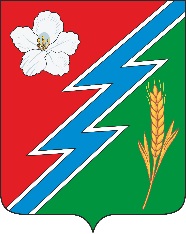 03.07.2023г.№78РОССИЙСКАЯ ФЕДЕРАЦИЯИРКУТСКАЯ ОБЛАСТЬОСИНСКИЙ МУНИЦИПАЛЬНЫЙ РАЙОНМАЙСКОЕ СЕЛЬСКОЕ ПОСЕЛЕНИЕАДМИНИСТРАЦИЯПОСТАНОВЛЕНИЕОБ УТВЕРЖДЕНИИ ПОРЯДКА ОЦЕНКИ ЭФФЕКТИВНОСТИ НАЛОГОВЫХ ЛЬГОТ (НАЛОГОВЫХ РАСХОДОВ) ПО МЕСТНЫМ НАЛОГАМ И ПОРЯДКА ФОРМИРОВАНИЯ И УТВЕРЖДЕНИЯ ПЕРЕЧНЯ НАЛОГОВЫХ ЛЬГОТ (НАЛОГОВЫХ РАСХОДОВ) В МУНИЦИПАЛЬНОМ ОБРАЗОВАНИИ «МАЙСК» ПО МЕСТНЫМ НАЛОГАМ В ПРЕДЕЛАХ ПОЛНОМОЧИЙ, ОТНЕСЕННЫХ ЗАКОНОДАТЕЛЬСТВОМ РОССИЙСКОЙ ФЕДЕРАЦИИ О НАЛОГАХ И СБОРАХ К ВЕДЕНИЮ ОРГАНОВ МЕСТНОГО САМОУПРАВЛЕНИЯВ соответствии со ст. 174.3 Бюджетного кодекса Российской Федерации, Постановлением Правительства Иркутской области от 24.04.2019 г. №330-пп «Об установлении порядка формирования перечня налоговых расходов Иркутской области», Уставом муниципального образования «Майск» ПОСТАНОВЛЯЮ:1. Утвердить Порядок оценки эффективности налоговых льгот (налоговых расходов) по местным налогам муниципального образования «Майск» Приложение 1).2. Утвердить Порядок формирования и утверждения перечня налоговых льгот (налоговых расходов) в муниципальном образовании «Майск» по местным налогам в пределах полномочий, отнесенных законодательством Российской Федерации о налогах и сборах к ведению органов местного самоуправления(Приложение 2).3.Настоящее постановление опубликовать в газете «Вестник» муниципального образования «Майск», на официальном сайте администрации муниципального образования «Майск»4.Контроль за исполнением данного постановления оставляю за собой.Глава муниципального образования «Майск» С.А. ВороновПриложение 1к постановлению от 03.07.2023 № 78ПОРЯДОКоценки эффективности налоговых льгот (налоговых расходов) по местнымналогам муниципального образования «Майск»I. Общие положения1.1. Настоящий Порядок распространяется на предоставленные решениямиДумы муниципального образования «Майск», а также планируемые предоставлению налоговые льготы (налоговые расходы) по местным налогам (далее - налоговые) Настоящий Порядок определяет правила проведения оценки эффективности налоговых льгот (налоговых расходов) по местным налогам (далее - оценка эффективности).Оценка эффективности налоговых льгот (налоговых расходов) по местнымналогам производится в целях оптимизации перечня действующих налоговых льгот (налоговых расходов) и их соответствия общественным интересам, повышения точности прогнозирования результатов предоставления налоговых льгот (налоговых расходов), обеспечения оптимального выбора объектов для предоставления финансовой поддержки в форме налоговых льгот (налоговых расходов), сокращения потерь бюджета поселения.1.2. Порядок оценки эффективности налоговых льгот (налоговых расходов)по местным налогам (далее - Порядок) определяет объекты предстоящей оценкиэффективности налоговых льгот (налоговых расходов) по местным налогам, условия предоставления налоговых льгот (налоговых расходов), перечень и последовательность действий при проведении оценки эффективности налоговыхльгот (налоговых расходов), а также требования к применению результатов оценки. Применение настоящего Порядка позволяет обеспечить регулярную оценку планируемых и фактических результатов предоставления налоговых льгот (налоговых расходов).1.3. Для целей настоящего Порядка используются следующие основные понятия: налоговая льгота - предоставляемое отдельным категориям налогоплательщиков преимущество по сравнению с другими налогоплательщиками, включая возможность не уплачивать налог либо уплачивать его в меньшем размере; налоговые расходы - налоговые льготы, а также не относимые к налоговым льготам пониженные ставки соответствующих налогов для отдельных категорий налогоплательщиков, установленные актами представительных органов муниципальных образований в качестве мер муниципальной поддержки в соответствии с целями муниципальных программ и целями социально - экономической политики соответствующего публично правового образования, не относящимися к муниципальным программам; оценка эффективности - процедура сопоставления результатов предоставления налоговых льгот (налоговых расходов) отдельным категориям налогоплательщиков с учетом показателей бюджетной и социальной эффективности в разрезе отраслей (видов деятельности); категория налогоплательщиков - группа налогоплательщиков, осуществляющих определенный вид деятельности. Под видом осуществляемой налогоплательщиком деятельности в целях применения льгот понимается основной вид деятельности, соответствующий присвоенному в установленном порядке коду Общероссийского классификатора видов экономической деятельности, и по которому объем реализованной продукции (товаров, услуг) составляет в стоимостном выражении более 70% общего объема реализации; бюджетная эффективность - оценка результатов хозяйственной деятельности отдельных категорий налогоплательщиков, которым предоставлены налоговые льготы (налоговые расходы) с точки зрения влияния на доходы и расходы местного бюджета; социальная эффективность - социальные последствия предоставления налоговых льгот (налоговых расходов) для общества в целом, которые выражаются в изменении уровня и качества товаров, работ, услуг для населения в результате осуществления деятельности организаций - получателей льгот, повышение социальной защищенности населения, формирование благоприятных условий жизнедеятельности малообеспеченных групп граждан. экономическая эффективность - оценка динамики финансово- экономических показателей хозяйственной деятельности налогоплательщиков, которым предоставлены налоговые льготы (налоговые расходы).Иные понятия и термины используются в значениях, определяемых Налоговым кодексом Российской Федерации.2. Основные принципы и цели установления налоговых льгот (налоговыхрасходов)2.1. Установление налоговых льгот (налоговых расходов) осуществляется ссоблюдением следующих основных принципов:а) налоговые льготы (налоговые расходы) устанавливаются в пределах полномочий органов местного самоуправления, установленных федеральным законодательством;б) налоговые льготы (налоговые расходы) устанавливаются отдельным категориям налогоплательщиков.2.2. Основными целями предоставления налоговых льгот (налоговыхрасходов) являются:а) обеспечение экономической заинтересованности хозяйствующих субъектов в расширении приоритетных видов хозяйственной деятельности;б) стимулирование использования финансовых ресурсов, направляемых на создание, расширение и обновление производств и технологий по выпуску необходимой продукции (товаров, услуг) и реализацию программ социально-экономического развития  поселения;в) создание необходимых экономических условий для развития инвестиционной и инновационной деятельности в  поселении;г) создание благоприятных экономических условий для деятельности организаций, применяющих труд социально незащищенных категорий граждан;д) оказание экономической поддержки организациям в решении приоритетных для  поселения социальных задач;е) оказание поддержки социально незащищенным категориям граждан.3. Виды налоговых льгот (налоговых расходов) и условия их предоставления3.1. Налоговые льготы (налоговые расходы) предоставляются налогоплательщикам на основании решений Думы муниципального образования «Майск».3.2. Налогоплательщикам могут устанавливаться следующие виды налоговых льгот (налоговых расходов):а) изъятие из налогообложения отдельных элементов объекта налогообложения;б) освобождение от уплаты налога (полное или частичное);в) утверждение дифференцированных ставок налога, установление уровня налоговой ставки ниже максимального значения, установленного налоговым законодательством Российской Федерации.3.3. Налоговые льготы (налоговые расходы) предоставляются в пределах сумм, подлежащих зачислению в бюджет  поселения.3.4. Налоговые льготы (налоговые расходы) устанавливаются на срок не менее одного налогового периода по соответствующему налогу.3.4.1.Перечень налоговых льгот (налоговых расходов) формируется в разрезе муниципальных программ и их структурных элементов, а также направлений деятельности, не входящих в муниципальные программы, и включает указания на обусловливающие соответствующие налоговые расходы положения (статьи части, пункты, подпункты, абзацы) решений муниципального образования «Майск».Принадлежность налоговых льгот (налоговых расходов) муниципальным программам определяется исходя из соответствия целей указанных льгот (расходов) приоритетам и целям социально-экономического развития, определенным в соответствующих муниципальных программах. Отдельные налоговые льготы (налоговые расходы) могут соответствовать нескольким целям социально-экономического развития, отнесенным к разным муниципальным программам. В этом случае они относятся к нераспределенным налоговым льготам (налоговым расходам).Налоговые льготы (налоговые расходы), которые не соответствуют перечисленным выше критериям, относятся к не программным налоговым льготам (налоговым расходам).3.4.2. Перечень налоговых льгот (налоговых расходов) включает указания на обусловливающие соответствующие налоговые льготы (налоговые расходы) положения (статьи, части, пункты, подпункты, абзацы) решений Думы муниципального образования «Майск», характеристики налогового расхода (вид льготы, условия предоставления льготы, срок действия льготы, целевая категория налоговой льготы (налогового расхода), категория налогоплательщиков получателей налоговой льготы (налогового расхода) и др.), оценку объема налоговой льготы (налогового расхода), расчетные показатели для оценки эффективности налоговой льготы (налогового расхода) и иную информацию по налоговой льготе (налоговому расходу) согласно настоящей методике.3.5. В целях обеспечения эффективности предоставления налоговых льгот (налоговых расходов) и их соответствия общественным интересам запрещается предоставление налоговых льгот (налоговых расходов) при низкой оценке бюджетной и социальной эффективности. При рассмотрении предложений о предоставлении налоговых льгот (налоговых расходов) в обязательном порядке проводится оценка эффективности налоговых льгот (налоговых расходов) в соответствии с настоящим Порядком по каждому местному налогу и в отношении каждой категории налогоплательщиков.3.6. Оценка эффективности налоговых льгот (налоговых расходов) проводится:а) по предоставленным налоговым льготам (налоговым расходам) по состоянию на 1 января года, следующего за отчетным финансовым годом – в срок до 1 сентября года, следующего за отчетным финансовым годом;б) по планируемым к предоставлению налоговым льготам (налоговым расходам) - в течение месяца со дня поступления предложений по предоставлению налоговых льгот.4. Методологические подходы к проведению оценки эффективности налоговых льгот (налоговых расходов) по местным налогам4.1. Оценка эффективности налоговых льгот (налоговых расходов) производится:а) при рассмотрении эффективности ранее предоставленных налоговых льгот (налоговых расходов);б) при внесении предложений о предоставлении налоговых льгот (налоговых расходов) отдельным категориям налогоплательщиков.4.2. Оценка эффективности налоговых льгот (налоговых расходов) осуществляется в два этапа:1 этап - оценка целесообразности осуществления налоговых льгот (налоговых расходов);2 этап - оценка результативности налоговых льгот (налоговых расходов).В целях оценки эффективности налоговых льгот (налоговых расходов) указанные льготы (расходы) разделяются на 3 типа в зависимости от целевой категории:1) социальная - поддержка отдельных категорий граждан;2) финансовая - устранение/уменьшение встречных финансовых потоков;3) стимулирующая - привлечение инвестиций и расширение экономического потенциала.К социальным льготам (расходам) относятся налоговые льготы (налоговые расходы), установленные для отдельных социально незащищенных групп населения, социально ориентированных некоммерческих организаций, организаций, конечной целью которых является поддержка населения, а также иных категорий налогоплательщиков, в случае если целью налоговых льгот (налоговых расходов) не является стимулирование экономической активности и увеличение налоговых поступлений в бюджет сельского поселения.К финансовым льготам (расходам) относятся налоговые льготы (налоговые расходы), установленные в целях уменьшения расходов налогоплательщиков, финансовое обеспечение которых осуществляется в полном объеме или частично за счет бюджета поселения.К стимулирующим льготам (расходам) относятся налоговые льготы (налоговые расходы), установленные в целях стимулирования экономической активности для увеличения налоговых поступлений в бюджет поселения.4.3. Обязательными критериями целесообразности осуществления налоговых льгот (налоговых расходов) являются: соответствие налоговых расходов (в том числе нераспределенных) целям и задачам муниципальных программ (их структурных элементов) или иным целям социально-экономической политики поселения (в отношении не программных налоговых расходов); соразмерные (низкие) издержки администрирования в размере не более 10% от общего объема налоговых льгот (налоговых расходов); востребованность налоговой льготы (налогового расхода), освобождения или иной преференции; отсутствие значимых отрицательных внешних эффектов.Невыполнение хотя бы одного из указанных критериев свидетельствует о недостаточной эффективности рассматриваемых налоговых льгот (налоговых расходов). В этом случае следует рекомендовать рассматриваемую налоговую льготу (налоговый расход) к отмене либо сформулировать предложения по совершенствованию механизма ее действия.4.4. Оценка результативности производится на основании влияния налоговой льготы (налогового расхода) на результаты реализации соответствующей муниципальной программы (ее структурных элементов) либо достижение целей муниципальной политики, не отнесенных к действующим муниципальным программам (для налоговых расходов, отнесенных к непрограммным), и включает оценку бюджетной эффективности налоговой льготы (налогового расхода).В качестве критерия результативности определяется не менее одного показателя (индикатора), на значение которого оказывает влияние рассматриваемая налоговая льгота (налоговый расход), непосредственным образом связанного с показателями конечного результата реализации муниципальной программы (ее структурных элементов), либо результата достижения цели, определенной при предоставлении налоговой льготы (для налоговых расходов, отнесенных к не программным или нераспределенным).Оценке подлежит вклад соответствующего налогового расхода в изменение значения соответствующего показателя (индикатора) как разница между значением показателя с учетом наличия налоговой льготы (налогового расхода) и без ее учета.4.5. Объектом оценки является бюджетная, социальная и экономическая эффективность от предоставления налоговых льгот (налоговых расходов) .4.6. Осуществляемые при проведении оценки расчеты эффективности должны базироваться на данных налоговой службы (отчет по форме N 5-МН «О налоговой базе и структуре начислений по местным налогам»), статистической, финансовой отчетности, а также иной достоверной информации. При отборе данных для проведения оценки приоритет отдается налоговой и финансовой отчетности, а при отсутствии необходимых данных в этих видах отчетности (или их недоступности) используются статистическая отчетность, данные предоставленные получателями налоговых льгот или претендующими на их получение по запросу уполномоченного органа и иные виды информации. В случае непредставления налогоплательщиками необходимой информации для оценки эффективности предоставления налоговых льгот (налоговых расходов) вносится предложение об отмене действующих налоговых льгот (налоговых расходов) (или предполагаемых к установлению налоговых льгот (налоговых расходов)).4.7. Для принятия решения об эффективности применения налоговых льгот (налоговых расходов) в отношении физических лиц используется оценка социальной эффективности.В отношении организаций, финансируемых из бюджетов бюджетной системы Российской Федерации, для принятия решения об эффективности применения налоговых льгот (налоговых расходов) применяется сводная оценка бюджетной и социальной эффективности. Для принятия решения об эффективности применения налоговых льгот (налоговых расходов) в отношении налогоплательщиков – организаций и физических лиц, являющихся индивидуальным предпринимателями, используется сводная оценка бюджетной, социальной и экономической эффективности.Эффект от предоставленной налоговой льготы (налогового расхода) признается удовлетворительным (достаточным) в случае положительной оценки одного из объектов оценки.5. Показатели оценки эффективности налоговых льгот (налоговых расходов)5.1. Для оценки бюджетной эффективности налоговых льгот (налоговых расходов) применяются следующие показатели:- динамика уплаченных налогоплательщиком налоговых платежей в местный бюджет за отчетный финансовый год и финансовый год, предшествующий отчетному году;- отсутствие у налогоплательщика задолженности по налоговым платежам в местный бюджет по итогам отчетного финансового года;- оптимизация расходов и исключение встречных финансовых потоков в местный бюджет (уменьшение бюджетного финансирования);Бюджетная эффективность налоговых льгот (налоговых расходов) по местным налогам обеспечивается и признается положительной при выполненииодного из указанных показателей.5.1.1. В целях проведения оценки бюджетной эффективности налоговых льгот (налоговых расходов) осуществляется сравнительный анализ их результативности с альтернативными механизмами достижения поставленных целей и задач, включающий сравнение затратности альтернативных возможностей с текущим объёмом налоговых льгот (налоговых расходов), рассчитывается удельный эффект (прирост показателя (индикатора) на 1 рубль налоговых расходов и на 1 рубль бюджетных расходов (для достижения того же эффекта) в случае применения альтернативных механизмов).В целях настоящего пункта в качестве альтернативных механизмов могут учитываться в том числе:- субсидии или иные формы непосредственной финансовой поддержки соответствующих категорий налогоплательщиков за счет средств бюджета поселения; предоставление государственных (муниципальных) гарантий по обязательствам соответствующих категорий налогоплательщиков;- совершенствование нормативного регулирования и (или) порядка осуществления контрольно-надзорных функций в сфере деятельности соответствующих категорий налогоплательщиков.Оценка бюджетной эффективности стимулирующих налоговых льгот  (налоговых расходов) наряду со сравнительным анализом, указанным в абзаце первом настоящего пункта, предусматривает оценку совокупного бюджетного эффекта (самоокупаемости) указанных налоговых льгот (налоговых расходов), осуществляемую в соответствии с пунктом 5.1.2 настоящего пункта.5.1.2 Оценка совокупного бюджетного эффекта (самоокупаемости) стимулирующих налоговых льгот (налоговых расходов) определяется отдельно по каждой налоговой льготе (налоговому расходу). В случае если для отдельных категорий налогоплательщиков установлены налоговые льготы (налоговые расходы) по нескольким налогам, оценка совокупного бюджетного эффекта (самоокупаемости) стимулирующих налоговых льгот (налоговых расходов) определяется в целом по данной категории налогоплательщиков.Оценка совокупного бюджетного эффекта (самоокупаемости) стимулирующих налоговых льгот (налоговых расходов) определяется за период с начала действия налоговой льготы (налогового расхода) или за пять лет, предшествующих отчетному, в случае если налоговая льгота (налоговый расход) действует более шести лет на момент проведения оценки эффективности, по следующей формуле:, где– объем налоговых поступлений в бюджет поселения от j-гоналогоплательщика-получателя льготы (расхода) в i-ом году.При определении объема налоговых поступлений в бюджет поселения от налогоплательщиков - получателей налоговой льготы (налогового расхода) учитываются поступления по налогу на доходы физических лиц, земельному налогу, налогу на имущество физических лиц. В случае если налоговая льгота (налоговый расход) действует менее шести лет на момент проведения оценки эффективности, объем налоговых поступлений в бюджет поселения от налогоплательщиков-получателей льготы (расхода) в отчетном году, текущем году, очередном году и (или) плановом периоде оценивается на основании показателей социально-экономического развития поселения; – базовый объем налоговых поступлений в бюджет поселения от j-гоналогоплательщика-получателя льготы (расхода) в базовом году:= + , где – объем налоговых поступлений в бюджет поселения от j-го налогоплательщика-получателя льготы (расхода) в базовом году;– объем налоговых льгот (налоговых расходов) по виду налога, полученных j-ым налогоплательщиком-получателем льготы (расхода) в базовом году.Под базовым годом понимается год, предшествующий году начала применения налоговой льготы (налогового расхода) j-ым налогоплательщиком- получателем льготы (расхода), либо в пятом году, предшествующем отчетному году, в случае если налогоплательщик-получатель льготы (расхода) пользуется льготой (расходом) более шести лет.5.2. Для оценки социальной эффективности налоговых льгот (налоговых расходов) применяются следующие показатели:- создание новых рабочих мест или сохранение существующих рабочих мест;- повышение среднемесячной заработной платы работников;- отсутствие задолженности по заработной плате;- улучшение условий труда;- повышение социальной защищенности населения.Социальная эффективность налоговых льгот (налоговых расходов) в отношении налогоплательщиков-организаций обеспечивается и признается удовлетворительной при положительной динамике не менее трех из указанных показателей.Показателем оценки социального эффекта налоговых льгот (налоговых расходов), установленных для отдельных категорий физических лиц является повышение социальной защищенности населения.5.3. Для оценки экономической эффективности налоговых льгот (налоговых расходов) применяются следующие показатели:- рост объемов производства продукции (работ, услуг) в натуральном и стоимостном выражении;- расширение ассортимента продукции (работ, услуг);- снижение стоимости товаров (предоставляемых услуг);- приобретение, модернизация и техническое перевооружение основных средств, предназначенных для производства работ (оказания услуг);Экономическая эффективность налоговых льгот (налоговых расходов) проводится в отношении налогоплательщиков - организаций и физических лиц, являющихся индивидуальными предпринимателями, и признается удовлетворительной при положительной динамике одного из указанных показателей.Для оценки социальной и экономической эффективности налоговых льгот (налоговых расходов) используются показатели деятельности налогоплательщиков за отчетный финансовый год и год, предшествующий отчетному году.6. Порядок оценки эффективности предоставления налоговых льгот (налоговых расходов) по местным налогам6.1. Работа по оценке эффективности налоговых льгот (налоговых расходов) проводится в четыре этапа: а) на первом этапе производится инвентаризация и составление перечня предоставленных налоговых льгот (налоговых расходов);б) на втором этапе производится оценка недополученных доходов бюджета сельского поселения по предоставленным налоговым льготам (налоговым расходам);в) на третьем этапе определяется бюджетная, социальная и экономическая эффективность по каждому виду предоставленных налоговых льгот (налоговых расходов);г) на четвертом этапе проводится анализ полученных результатов, признание эффекта от применения налоговой льготы (налоговых расходов) удовлетворительным (достаточным) или неудовлетворительным (недостаточным), разрабатываются предложения по сохранению, корректировке или отмене налоговых льгот (налоговых расходов) по местным налогам.6.2. Финансовый отдел администрации муниципального образования «Майск» составляет аналитическую записку по результатам оценки налоговых льгот (налоговых расходов) по местным налогам и направляет ее:а) по налоговым льготам (налоговым расходам) за истекший финансовыйгод - главе муниципального образования «Майск»  в срок до 05 сентября года, следующего за отчетным, а также размещает ее на официальном сайте администрации муниципального образования «Майск».б) по планируемым к предоставлению налоговым льготам (налоговых расходов) - главе муниципального образования и в Думу муниципального образования в течение месяца со дня поступления предложений о предоставлении налоговых льгот (налоговых расходов).6.3. Аналитическая записка по результатам оценки эффективности налоговых льгот (налоговых расходов) за истекший финансовый год должнасодержать:а) перечень предоставленных на территории поселения налоговых льгот (налоговых расходов) по форме Приложения к Порядку формирования и утверждения перечня налоговых льгот (налоговых расходов) муниципального образования «Майск» по местным налогам;б) информацию о потерях бюджета  поселения по причине предоставления налоговых льгот (налоговых расходов) в динамике по годам (не менее 3-х лет) по форме Приложения к настоящему Порядку;в) сведения о бюджетной, социальной и экономической эффективности действующих налоговых льгот (налоговых расходов);г) распределение налоговых льгот (налоговых расходов) по группам полномочий органов местного самоуправления;д) предложения по сохранению, корректировке или отмене действующих налоговых льгот (налоговых расходов) в зависимости от результатов оценки эффективности.6.4. Аналитическая записка по результатам оценки эффективности планируемых к предоставлению налоговых льгот (налоговых расходов) должна содержать:а) информацию о прогнозируемых потерях бюджета сельского поселения в случае принятия решения о предоставлении налоговых льгот (налоговых расходов) в динамике по годам на среднесрочную перспективу (не менее 3-х лет);б) сведения о бюджетной, социальной и экономической эффективности планируемых к предоставлению налоговых льгот (налоговых расходов);в) предложения по предоставлению (непредставлению) налоговых льгот (налоговых расходов) либо по изменению условий предоставления налоговых льгот (налоговых расходов) в зависимости от результатов оценки эффективности.7. Действия по реализации результатов оценки эффективности налоговыхльгот (налоговых расходов)7.1. Результаты оценки эффективности налоговых льгот (налоговых расходов) используются для:а) разработки проекта бюджета  поселения на очередной финансовый год и плановый период;б) своевременного принятия мер по отмене неэффективных налоговых льгот (налоговых расходов);в) разработки предложений по совершенствованию мер поддержки отдельных категорий налогоплательщиков.Приложениек Порядку оценки эффективностиналоговых льгот (налоговых расходов)по местным налогам Оценкапотерь бюджета  по причинепредоставления налоговых льгот (налоговых расходов) по состоянию на "__"________ 20__ годаНаименование налога _____________________________Вид налоговой льготы _____________________________Наименование льготной категории получателей налоговых льгот_____________________________Приложение 2 постановлению от 03.07.2023 № 78ПОРЯДОКформирования и утверждения перечня налоговых льгот (налоговых расходов) в муниципальном образовании «Майск» по местным налогам в пределах полномочий, отнесенных законодательством Российской Федерации о налогах и сборах к ведению органов местного самоуправленияI.ОБЩИЕ ПОЛОЖЕНИЯ1.1. Настоящий Порядок определяет правила формирования и утверждения перечня налоговых льгот (налоговых расходов) в муниципальном образовании «Майск» по местным налогам (далее – Перечень).1.2. Перечень налоговых льгот (налоговых расходов) муниципального образования «Майск» формируется в разрезе муниципальных программ и их структурных элементов, а также направлений деятельности, не входящих в муниципальные программы, и включает указания на обусловливающие соответствующие налоговые расходы положения (статьи, части, пункты, подпункты, абзацы) решений Думы муниципального образования «Майск». Перечень налоговых льгот (налоговых расходов) муниципального образования «Майск» включает все налоговые льготы (налоговые расходы), установленные решениями Думы муниципального образования «Майск».Принадлежность налоговых льгот (налоговых расходов) муниципальным программам определяется исходя из соответствия целей указанных льгот (расходов) приоритетам и целям социально-экономического развития, определенным в соответствующих муниципальных программах.Отдельные налоговые льготы (налоговые расходы) могут соответствовать нескольким целям социально-экономического развития, отнесенным к разным муниципальным программам. В этом случае они относятся к нераспределенным налоговым льготам (налоговым расходам).Налоговые льготы (налоговые расходы), которые не соответствуют перечисленным выше критериям, относятся к не программным налоговым льготам (налоговым расходам).II. ПОРЯДОК ФОРМИРОВАНИЯ И УТВЕРЖДЕНИЯ ПЕРЕЧНЯНАЛОГОВЫХ ЛЬГОТ (НАЛОГОВЫХ РАСХОДОВ)2.1. Формирование Перечня проводится ежегодно до 1 декабря предшествующего финансового года, по форме Приложения 1 к настоящему Порядку;2.2. В целях формирования Перечня: до 15 ноября предшествующего финансового года отдел по финансам, экономике и бухгалтерской отчетности проводит подготовительную работу для формирования в дальнейшем сведений о налоговых льготах (налоговых расходах) на очередной финансовый год в разрезе муниципальных программ и их структурных элементов, а также направлений деятельности, не входящих в муниципальные программы, с указаниями на обусловливающиесоответствующие налоговые расходы положения (статьи, части, пункты, подпункты, абзацы) решений Думы муниципального образования «Майск» в течение текущего финансового года в случае отмены льгот или введенияновых формируются уточненные сведения для внесения изменений в Перечень; до 1 декабря текущего финансового года формируется сводный Перечень на очередной финансовый год по утвержденной к настоящему постановлению форме; до 1 декабря текущего финансового года администрация муниципального образования «Майск» утверждает своим постановлением Перечень на очередной финансовый год; до 25 декабря текущего финансового года Администрация муниципального образования «Майск». размещает Перечень на официальном сайте в информационно-телекоммуникационной сети Интернет.Приложениек Порядку Формирования и утверждения перечняналоговых льгот (налоговых расходов)по местным налогамПЕРЕЧЕНЬналоговых льгот (налоговых расходов) на _______ год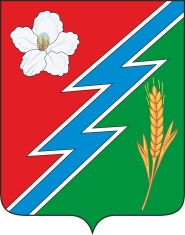 03.07.2023 г. №261РОССИЙСКАЯ ФЕДЕРАЦИЯИРКУТСКАЯ ОБЛАСТЬОСИНСКИЙ МУНИЦИПАЛЬНЫЙ РАЙОНМАЙСКОЕ СЕЛЬСКОЕ ПОСЕЛЕНИЕДУМАРЕШЕНИЕ О ВНЕСЕНИИ ИЗМЕНЕНИИ В РЕШЕНИЕ ДУМЫ МО «МАЙСК» № 229 ОТ 23.12.2022 Г. «О БЮДЖЕТЕ МУНИЦИПАЛЬНОГО ОБРАЗОВАНИЯ «МАЙСК» НА 2023 ГОД И ПЛАНОВЫЙ ПЕРИОД 2024 И 2025 ГОДОВ»На основании пункта 1 статьи 185 Бюджетного кодекса РФ, пункта 1 части 1 статьи 14, пункта 2 части 10 статьи 35, статьи 52 Федерального закона от 06 октября 2003 года №131-ФЗ  "Об общих принципах организации местного самоуправления в Российской Федерации», ст.15 Положения «О бюджетном процессе МО «Майск», утвержденного решением Думы МО «Майск» от 21 июля 2016 года № 152 (в редакции от 27 декабря 2018 года № 21) Руководствуясь пунктом 1 части 1 статьи 6, пунктом 2 части 1 статьи 31, статьями 24, 44 и 58, Устава МО «Майск», Дума муниципального образования «Майск»РЕШИЛА:1. Внести следующие изменения в решение Думы муниципального образования «Майск» от 23 декабря 2022 года № 229 «О бюджете муниципального образования «Майск» на 2023 год и плановый период 2024 и 2025 годов» (далее по тексту Решение):1.1. Статью 1 Решения изложить в новой редакции:Статья 1. Утвердить основные характеристики местного бюджета МО «Майск» на 2023 год:общий объем доходов местного бюджета в сумме 19982,50 тыс. рублей, из них объем межбюджетных трансфертов, получаемых из других бюджетов бюджетной системы Российской Федерации, в сумме 15668,70 тыс. рублей;общий объем расходов местного бюджета в сумме 21668,41 тыс. рублей; Дефицит - 1685,91 тыс. рублей, или 3,25 % утвержденного общего годового объема доходов местного бюджета без учета утвержденного объема безвозмездных поступлений и дополнительно переданных налоговых отчислений, в том числе остаток дорожного фонда 2023 года 1545,70 тысяч рублей. 1.2. Приложения №№ 1,5,7,11 к Решению изложить в новой редакции. Согласно приложений № 1,2,3,4 к настоящему решению.3. Настоящее Решение вступает в силу со дня его официального опубликования.4. Настоящее Решение опубликовать в «Вестнике» и обнародовать на официальном сайте администрации МО «Майск» www.maisk-adm.ru.5. Контроль за исполнением настоящего Решения Дума муниципального образования «Майск» оставляет за собой.Глава муниципального образования «Майск» С.А.Воронов Пояснительная запискак решению Думы муниципальногообразования «Майск» «О внесении изменений в решение Думы МО «Майск» от 23 декабря 2022 года № 229 «О  бюджете муниципального образования «Майск» на 2023 год и плановый период 2024 и 2025 годов».ДОХОДЫ Бюджет на 2023 год и плановый период 2024 и 2025 годов» муниципального образования "Майск" сформирован в соответствии с Бюджетным и Налоговым кодексом РФ, Федеральным законом  от 06 октября 2003 года №131-ФЗ «Об общих принципах организации местного самоуправления РФ», положением «О бюджетном процессе в МО «Майск» утвержденным решением Думы муниципального образования «Майск» от 21 июля 2016 года №152 (в редакции от 27 декабря 2018 года № 21)  Уставом МО «Майск», а также в соответствии с принципами Бюджетного послания Президента Российской Федерации от 13 июня 2013 года «О бюджетной политике Российской Федерации в 2014 – 2016 годах», основными направлениями бюджетной и налоговой политики Иркутской области на 2020 год. Предлагается утвердить основные параметры бюджета МО «Майск» 2023 год и плановый период 2024 и 2025 годов» в следующих объемах:2023 год Доходы 19982,50  тыс. рублей;Расходы 21668,41 тыс. рублей; Дефицит  1685,64 тыс. рублей или 3,25 % утвержденного общего годового объема доходов местного бюджета без учета утвержденного объема безвозмездных поступлений и дополнительно переданных налоговых отчислений, в том числе остаток по дорожному фонду 1545,70 тыс. рублей). Увеличение плановой суммы по доходам от сдачи в аренду имущества, находящегося в оперативном управлении органов управления поселений и созданных ими учреждений (за исключением имущества муниципальных бюджетных и автономных учреждений)- на 62 тысячи рублей.Увеличение плановой суммы по дотации бюджетам поселений на выравнивание уровня бюджетной обеспеченности на 1412,8 тысяч рублейУвеличение плановой суммы по субвенции бюджетам поселений на выполнение передаваемых полномочий субъектов Российской Федерации на 15,9 тысяч рублейУвеличение плановой суммы по прочим межбюджетным трансфертам, передаваемым бюджетам сельских поселений на 220,00 тысяч рублейВнести изменения в раздел расходыРАСХОДЫОбщий объем расходов на 2023 год скорректирован и предлагается к утверждению в размере 21668,41 тыс. руб.Код бюджетной классификации:12101027010200100100 (глава)-увеличение на 231,1 тысяч рублей12101047010400100100 (АМО) – увеличение на 763,3 тысяч рублей21301067010600100100(финансовый отдел) – увеличение на 223,5 тысяч рублей 12104017030173110100(тарифы) увеличение на 15,9 тысяч рублей12104065190129999244- (Водное хозяйство) увеличение на 220 тысяч рублей (Работы по получению лицензии на недра, в части добычи подземных вод Скважины на воду расположенных по адресам: Иркутская область, Осинский район, с.Майск, ул.Мичурина 14 А; с.Майск, ул.Майская 21 А)12108017050144099611- (Культура и кинематография) – увеличение на   214,8 тысяч рублей12110067060100130312- (Другие вопросы ы области социальной политики) -увеличение на 45,2 тысяч рублей12114037070300150540 - (Межбюджетные трансферты общего характера бюджетам субъектов РФ и муниципальных образований) уменьшение на 7,00 тысяч рублейНачальник финансового отдела администрации МО «Майск»Н.И.Брянцева25.07.2023г. № 262РОССИЙСКАЯ ФЕДЕРАЦИЯИРКУТСКАЯ ОБЛАСТЬОСИНСКИЙ МУНИЦИПАЛЬНЫЙ РАЙОНМУНИЦИПАЛЬНОЕ ОБРАЗОВАНИЕ «МАЙСК»ДУМАРЕШЕНИЕО ВНЕСЕНИИ ИЗМЕНЕНИЙ И ДОПОЛНЕНИЙВ УСТАВ МУНИЦИПАЛЬНОГО ОБРАЗОВАНИЯ «МАЙСК»В целях приведения Устава муниципального образования «Майск», утвержденного Решением Думы МО «Майск» от 24 апреля 2006 года  в соответствие с Федеральным законом №131-ФЗ от 06 октября 2003 года «Об общих принципах организации местного самоуправления в Российской Федерации», руководствуясь статьями 24, 41 Устава муниципального образования «Майск» Дума муниципального образования «Майск»РЕШИЛА:1. Внести в Устав муниципального образования «Майск» следующие изменения и дополнения:1. 1 Статья 56. Резервный фонд.1.1.1 В пункте 2 статьи 56 исключить слова:  и не может превышать 3 процента утвержденного указанным решением общего объема расходов.2. В порядке, установленном Федеральным законом от 21.07.2005 №97-ФЗ  «О государственной регистрации Уставов муниципальных образований», предоставить муниципальный правовой акт о внесении изменений в Устав муниципального образования «Майск» на государственную регистрацию в Управление  Министерства юстиции Российской федерации по Иркутской области в течении 15 дней.3. Главе муниципального образования «Майск» опубликовать муниципальный правовой акт «О внесении изменений  в Устав муниципального образования «Майск» после государственной регистрации в течение 7 дней и направить в Управление Министерства юстиции Российской Федерации по Иркутской области сведения об источнике и о дате официального опубликования муниципального правового акта муниципального образования «Майск» для включения указанных сведений в государственный реестр уставов муниципальных образований в 10-дневный срок.4. Настоящее решение вступает в силу после государственной регистрации и опубликования.Глава муниципального образования «Майск»С.А.ВороновПредседатель Думы муниципального образования «Майск»                                       С.А.ВороновNстрокиПоказательЗначения показателя по годам (не менее 3-х лет)Примечание1 Налоговая база по налогу за период,тыс. руб.2Размер сокращения налоговой базыза период, тыс. руб.При полном иличастичномосвобождении отналогообложения3Базовая ставка налога, зачисляемогов бюджет поселения, %4Льготная ставка налога,зачисляемого в бюджет поселения, %При применениипониженной ставкиналога5Сумма потерь бюджета (сумманедополученных№ п/пНаименованиемуниципальнойпрограммыРеквизитыНПА, устанав-ливающегольготуНаиме-нованиеналога(платежа)ПлательщикВид льготыУровеньльготиру-емойналоговой ставки(в процентныхпунктах)Условиепредос-тавленияНачало дейст-вия льготыСрокдействияЦелеваякатегорияналоговойльготыКод видаэкономическойдеятельности (поОКВЭД), ккоторомуотноситсяналоговая льгота(налоговыйрасходКатегорииналогопла-тельщиков,которымпредоставленальготаПринадлежность налоговой льготы(налогового расхода) кгруппе полномочий всоответствии с Методикойраспределения дотаций навыравнивание бюджетнойобеспеченности субъектовРоссийской Федерации123456789101112131412Приложение № 1 к данному РешениюПриложение № 1  к решению Думы МО "Майск"  от  23.12.2022г. №229 "О бюджете МО "Майск" на 2023 год и плановый период 2024 и 2025 годов"Приложение № 1 к данному РешениюПриложение № 1  к решению Думы МО "Майск"  от  23.12.2022г. №229 "О бюджете МО "Майск" на 2023 год и плановый период 2024 и 2025 годов"Приложение № 1 к данному РешениюПриложение № 1  к решению Думы МО "Майск"  от  23.12.2022г. №229 "О бюджете МО "Майск" на 2023 год и плановый период 2024 и 2025 годов"Приложение № 1 к данному РешениюПриложение № 1  к решению Думы МО "Майск"  от  23.12.2022г. №229 "О бюджете МО "Майск" на 2023 год и плановый период 2024 и 2025 годов"Приложение № 1 к данному РешениюПриложение № 1  к решению Думы МО "Майск"  от  23.12.2022г. №229 "О бюджете МО "Майск" на 2023 год и плановый период 2024 и 2025 годов"Приложение № 1 к данному РешениюПриложение № 1  к решению Думы МО "Майск"  от  23.12.2022г. №229 "О бюджете МО "Майск" на 2023 год и плановый период 2024 и 2025 годов"Поступления доходов в местный бюджет муниципального образования "Майск" на 2023гПоступления доходов в местный бюджет муниципального образования "Майск" на 2023гПоступления доходов в местный бюджет муниципального образования "Майск" на 2023гкод БК РФНаименованиеПрогноз на 2023 годкод БК РФНаименованиеПрогноз на 2023 год12300010000000000000000НАЛОГОВЫЕ И НЕНАЛОГОВЫЕ ДОХОДЫ4313,800010100000000000000НАЛОГИ НА ПРИБЫЛЬ, ДОХОДЫ4313,800010102000010000110Налог на доходы физических лиц378,0000010102010010000110Налог на доходы физических лиц с доходов, источником которых является налоговый агент, за исключением доходов, в отношении которых исчисление и уплата налога осуществляются в соответствии со статьями 227, 227.1 и 228 Налогового кодекса Российской Федерации366,000010102030010000110Налог на доходы физических лиц с доходов, полученных физическими лицами в соответствии со статьей 228 Налогового кодекса Российской Федерации2,000010102040010000110Налог на доходы физических лиц в виде фиксированных авансовых платежей с доходов, полученных физическими лицами, являющимися иностранными гражданами, осуществляющими трудовую деятельность по найму на основании патента в соответствии со статьей 227.1 Налогового кодекса Российской Федерации10,000010300000000000000НАЛОГИ НА ТОВАРЫ (РАБОТЫ, УСЛУГИ), РЕАЛИЗУЕМЫЕ НА ТЕРРИТОРИИ РОССИЙСКОЙ ФЕДЕРАЦИИ2418,800010302230010000110Доходы от уплаты акцизов на дизельное топливо, подлежащие распределению в консолидированные бюджеты субъектов Российской Федерации1145,700010302240010000110Доходы от уплаты акцизов на моторные масла для дизельных и (или) карбюраторных (инжекторных) двигателей, подлежащие распределению в консолидированные бюджеты субъектов Российской Федерации8,000010302250010000110Доходы от уплаты акцизов на автомобильный бензин, производимый на территории Российской Федерации, подлежащие распределению в консолидированные бюджеты субъектов Российской Федерации1416,300010302260010000110Доходы от уплаты акцизов на прямогонный бензин, производимый на территории Российской Федерации, подлежащие распределению в консолидированные бюджеты субъектов Российской Федерации-151,1 00010500000000000000НАЛОГИ НА СОВОКУПНЫЙ ДОХОД10,000010503000010000110Единый сельскохозяйственный налог10,000010503010010000110Единый сельскохозяйственный налог (за налоговые периоды, истекшие до 1 января 2011 года)10,000010600000000000000НАЛОГИ НА ИМУЩЕСТВО710,000010601000000000110Налог на имущество физических лиц40,000010601030100000110Налог на имущество физических лиц, взимаемый по ставкам, применяемым к объектам налогообложения, расположенным в границах поселений40,000010606000000000110Земельный налог670,000010606033100000110Земельный налог, взимаемый по ставкам, установленным в соответствии с подпунктом 2 пункта 1 статьи 394 налогового кодекса Российской Федерации и применяемым к объектам налогообложения, расположенных в границах поселений.530,000010606043100000110Земельный налог, взимаемый по ставкам, установленным в соответствии с подпунктом 2 пункта 1 статьи 394 налогового кодекса Российской Федерации и применяемым к объектам налогообложения, расположенных в границах поселений.140,00001100000000000000ДОХОДЫ ОТ ИСПОЛЬЗОВАНИЯ ИМУЩЕСТВА, НАХОДЯЩЕГОСЯ В ГОСУДАРСТВЕННОЙ И МУНИЦИПАЛЬНОЙ СОБСТВЕННОСТИ787,000011105025100000120Доходы, получаемые в виде арендной платы за земельные участки, государственная собственность на которые не разграничена и которые расположены в границах поселений, а также средства от продажи права на заключение договоров аренды указанных земельных участков525,000011105035100000120Доходы от сдачи в аренду имущества, находящегося в оперативном управлении органов управления поселений и созданных ими учреждений (за исключением имущества муниципальных бюджетных и автономных учреждений) 62,000011402053100000410Доходы от реализации иного имущества, находящегося в собственности сельских поселений 100,000011406025100000410Доходы от продажи земельных участков, находящихся в собственности поселений (за исключением земельных участков муниципальных бюджетных и автономных учреждений)100,000011618000020000140Доходы от сумм пеней, предусмотренных законодательством Российской Федерации о налогах и сборах, подлежащие зачислению в бюджеты субъектов Российской Федерации по нормативу, установленному Бюджетным кодексом Российской Федерации, распределяемые Федеральным казначейством между бюджетами субъектов Российской Федерации в соответствии с федеральным законом о федеральном бюджете50,000011705000000000180ПРОЧИЕ НЕНАЛОГОВЫЕ ДОХОДЫ10,000011705050100000180Прочие неналоговые доходы в бюджеты поселений10,000020000000000000000БЕЗВОЗМЕЗДНЫЕ ПОСТУПЛЕНИЯ, всего15668,7в том числе00020200000000000000Безвозмездные поступления от других бюджетов бюджетной системы РФ15668,700020215001000000150Дотации от других бюджетов бюджетной системы1331800020215001100000150Дотации бюджетам поселений на выравнивание уровня бюджетной обеспеченности 1331800020229999000000150Прочие субсидии1366,29300020229999100000150Прочие субсидии бюджетам сельских поселений1366,29300020230000000000150Субвенции бюджетам субъектов РФ и муниципальных образований239,400020230024100000150Субвенции бюджетам поселений на выполнение передаваемых полномочий субъектов Российской Федерации65,700020235118100000150Субвенции бюджетам поселений по осуществлению системы РФ по первичному воинскому учету на территории, где отсутствуют военные комиссариаты 173,700020240000000000150Иные межбюджетные трансферты745,0000020249999100000150Прочие межбюджетные трансферты, передаваемые бюджетам сельских поселений 745,00ВСЕГО ДОХОДОВ19982,50Приложение № 2 к данному РешениюПриложение № 3  к решению Думы МО "Майск"  от 23.12.2022г. №229 "О бюджете МО "Майск" на 2023 год и плановый период 2024 и 2025 годов"Приложение № 2 к данному РешениюПриложение № 3  к решению Думы МО "Майск"  от 23.12.2022г. №229 "О бюджете МО "Майск" на 2023 год и плановый период 2024 и 2025 годов"Приложение № 2 к данному РешениюПриложение № 3  к решению Думы МО "Майск"  от 23.12.2022г. №229 "О бюджете МО "Майск" на 2023 год и плановый период 2024 и 2025 годов"Приложение № 2 к данному РешениюПриложение № 3  к решению Думы МО "Майск"  от 23.12.2022г. №229 "О бюджете МО "Майск" на 2023 год и плановый период 2024 и 2025 годов"Распределение бюджетных ассигновании на 2023годпо разделам и подразделам функциональной классификации расходовРаспределение бюджетных ассигновании на 2023годпо разделам и подразделам функциональной классификации расходовРаспределение бюджетных ассигновании на 2023годпо разделам и подразделам функциональной классификации расходовРаспределение бюджетных ассигновании на 2023годпо разделам и подразделам функциональной классификации расходовНаименование РзПрз2023Общегосударственные вопросы01009 393,85Функционирование высшего должностного лица субъекта Российской Федерации и муниципального образования 01021433,25Функционирование законодательных (представительных) органов государственной власти и представительных органов муниципальных образовании 01035,00Функционирование Правительства РФ, высших  исполнительных органов государственной власти  субъектов  РФ, местных администраций01045114,90Обеспечение деятельности финансовых, налоговых и таможенных органов и органов (финансово-бюджетного) надзора01062690,70Обеспечение проведения выборов и референдумов0107140,00Резервные фонды011110,00Национальная оборона0200173,7Мобилизационная и вневойсковая подготовка0203173,7Национальная безопасность030010МУНИЦИПАЛЬНАЯ ПРОГРАММА «ЗАЩИТА НАСЕЛЕНИЯ И ТЕРРИТОРИИ МУНИЦИПАЛЬНОГО ОБРАЗОВАНИЯ «МАЙСК» ОТ ЧРЕЗВЫЧАЙНЫХ СИТУАЦИЙ, ОБЕСПЕЧЕНИЕ ПОЖАРНОЙ БЕЗОПАСНОСТИ И БЕЗОПАСНОСТИ ЛЮДЕЙ НА ВОДНЫХ ОБЪЕКТАХ НА 2020-2024 ГОДЫ»031010,00Национальная экономика04004272,5Общеэкономические вопросы040165,0Водное хозяйство0406220,0Дорожное хозяйство (Дорожный фонд)04093964,506Другие вопросы в области национальной экономики041223,0Жилищно-коммунальное хозяйство05001149,7Коммунальное хозяйство050210Благоустройство05031139,693Культура, кинематография08006247,2Культура08016247,20Другие вопросы в области социальной политики1006300,00Физическая культура и спорт110256,00Обслуживание государственного и муниципального долга13003,8Расходы13013,8Обслуживание внутреннего долга13013,8Межбюджетные трансферты общего характера бюджетам субъектов Российской Федерации и муниципальных образований140361,62Итого21 668,41Приложение № 3 к данному РешениюПриложение № 5 к решению Думы МО "Майск" от 23.12.2022г. №229 "О бюджете МО "Майск" на 2023 год и плановый период 2024 и 2025 годов"Приложение № 3 к данному РешениюПриложение № 5 к решению Думы МО "Майск" от 23.12.2022г. №229 "О бюджете МО "Майск" на 2023 год и плановый период 2024 и 2025 годов"Приложение № 3 к данному РешениюПриложение № 5 к решению Думы МО "Майск" от 23.12.2022г. №229 "О бюджете МО "Майск" на 2023 год и плановый период 2024 и 2025 годов"Приложение № 3 к данному РешениюПриложение № 5 к решению Думы МО "Майск" от 23.12.2022г. №229 "О бюджете МО "Майск" на 2023 год и плановый период 2024 и 2025 годов"Приложение № 3 к данному РешениюПриложение № 5 к решению Думы МО "Майск" от 23.12.2022г. №229 "О бюджете МО "Майск" на 2023 год и плановый период 2024 и 2025 годов"Приложение № 3 к данному РешениюПриложение № 5 к решению Думы МО "Майск" от 23.12.2022г. №229 "О бюджете МО "Майск" на 2023 год и плановый период 2024 и 2025 годов"Распределение бюджетных ассигнований по разделам, подразделам, целевым статьям и видам расходов классификации расходов бюджетов в ведомственной структуре расходов местного бюджета на 2023 годРаспределение бюджетных ассигнований по разделам, подразделам, целевым статьям и видам расходов классификации расходов бюджетов в ведомственной структуре расходов местного бюджета на 2023 годРаспределение бюджетных ассигнований по разделам, подразделам, целевым статьям и видам расходов классификации расходов бюджетов в ведомственной структуре расходов местного бюджета на 2023 годРаспределение бюджетных ассигнований по разделам, подразделам, целевым статьям и видам расходов классификации расходов бюджетов в ведомственной структуре расходов местного бюджета на 2023 годРаспределение бюджетных ассигнований по разделам, подразделам, целевым статьям и видам расходов классификации расходов бюджетов в ведомственной структуре расходов местного бюджета на 2023 годРаспределение бюджетных ассигнований по разделам, подразделам, целевым статьям и видам расходов классификации расходов бюджетов в ведомственной структуре расходов местного бюджета на 2023 годНаименованиеРзПРЦСРВР Прогноз 2023 годВ С Е Г О21 668,41ОБЩЕГОСУДАРСТВЕННЫЕ ВОПРОСЫ019 393,85Функционирование высшего должностного лица субъекта Российской Федерации и муниципального образования01021 433,3Руководство и управление в сфере установленных функций органов государственной власти субъектов Российской Федерации и органов местного самоуправления010270000000001 433,3Глава муниципального образования010270100000001 433,3Расходы на выплаты персоналу в целях обеспечения выполнения функций государственными органами, казенными учреждениями, органами управления государственными внебюджетными фондами010270100000001001 433,3Расходы на выплаты персоналу государственных (муниципальных) органов010270102001101201 433,3Фонд оплаты труда государственных(муниципальных) органов010270102001101211 433,3Взносы по обязательному социальному страхованию на выплаты денежного содержания и иные выплаты работникам государственных (муниципальных) органов010270102001101291 433,3Оплата труда и начисления на оплату труда010270102001101211 433,3Заработная плата010270102001101211 083,3Начисление на выплаты по оплате труда01027010200110129350,0Функционирование законодательных (представительных) органов государственной власти и представительных органов муниципальных образований01035,0Руководство и управление в сфере установленных функций органов государственной власти субъектов Российской Федерации  и органов местного самоуправления010370103000005,0Центральный аппарат010370103000005,0Центральный аппарат010370103001205,0Закупка товаров, работ и услуг для государственных нужд010370103001202005,0Иные закупки товаров, работ и услуг для государственных нужд010370103001202405,0Прочая закупка товаров, работ и услуг для государственных нужд010370103001202445,0Поступление нефинансовых активов010370103001202445,0Увеличение стоимости материальных запасов010370103001202445,0Функционирование Правительства Российской Федерации, высших исполнительных органов государственной власти субъектов Российской Федерации, местных администраций 01045 114,9Руководство и управление в сфере установленных функций органов государственной власти субъектов Российской Федерации  и органов местного самоуправления010470104000005 114,9Центральный аппарат010470104000005 114,9Расходы на выплаты персоналу в целях обеспечения выполнения функций государственными органами, казенными учреждениями, органами управления государственными внебюджетными фондами010470104001101004 320,0Расходы на выплаты персоналу государственных (муниципальных) органов01 0470104001101204 320,0Фонд оплаты труда государственных (государственных) органов010470104001101204 320,0Расходы010470104001101204 320,0Оплата труда и начисления на оплату труда010470104001101204 320,0Заработная плата010470104001101213 300,0Начисление на выплаты по оплате труда010470104001101291 020,0Закупка товаров, работ и услуг для государственных нужд01047010400120200743,9Иные закупки товаров, работ и услуг для государственных нужд01047010400120240743,9Прочая закупка товаров, работ и услуг для государственных нужд01047010400120244593,9Закупка энергетических ресурсов01047010400120247150,0Социальное обеспечение и иные выплаты населению010470104001203007,0Иные выплаты населению010470104001203607,0Иные бюджетные ассигнования0104701040012080044,0Уплата налогов, сборов и иных платежей0104701040012085044,0Уплата налога на имущество организации и земельного налога0104701040012085130,0Уплата прочих налогов, сборов0104701040012085210,0Уплата иных платежей010470104001208534,0Обеспечение деятельности финансовых, налоговых и таможенных органов и органов финансового (финансового-бюджетного ) надзора01062 690,70Руководство и управление в сфере установленных функций органов государственной власти субъектов Российской Федерации  и органов местного самоуправления010670106000002 690,70Центральный аппарат010670106000002 690,70Расходы на выплаты персоналу в целях обеспечения выполнения функций государственными органами, казенными учреждениями, органами управления государственными внебюджетными фондами010670106000001002 690,70Расходы на выплаты персоналу государственных (муниципальных) органов01 0670106001101202 690,70Фонд оплаты труда и страховые взносы01 0670106001101212 690,70Оплата труда и начисление на оплату труда010670106001101212 690,70Заработная плата010670106001101212 100,0Начисление на выплаты по оплате труда01067010600110129590,0Уплата иных платежей010670106001102440,7Руководство и управление в сфере установленных функций органов государственной власти субъектов Российской Федерации и органов местного самоуправления0107140,0Обеспечение проведения выборов и референдумов01077010100100140,0Иные бюджетные ассигнования01077010100120800140,0Специальные расходы01077010100120880140,0Резервные фонды011110,0Резервные фонды0111701114021010,0Резервные фонды местных администраций0111701114021010,0Резервные средства0111701114021087010,0Расходы0111701114021087010,0Оплата работ, услуг0111701114021087010,0Прочие расходы0111701114021087010,0Другие общегосударственные вопросы01130,7Закупка товаров, работ и услуг для государственных (муниципальных) нужд01130,7Иные закупки товаров, работ и услуг для государственных (муниципальных) нужд011370113731502400,7Прочая закупка товаров, работ и услуг для обеспечения государственных (муниципальных) нужд011370113731502440,7НАЦИОНАЛЬНАЯ ОБОРОНА02173,7Мобилизационная и вневойсковая подготовка 0203173,7Осуществление первичного воинского учета на территориях где отсутствуют военные комиссариаты02037020351180173,7Субвенции02037020351180173,7Расходы на выплаты персоналу государственных (муниципальных) органов02037020351180120171,7Оплата труда и начисления на оплату труда02037020351180121171,7Заработная плата02037020351180121119,9Начисление на выплаты по оплате труда0203702035118012951,9Поступление нефинансовых активов020370203511802442,0Увеличение стоимости материальных запасов020370203511802442,0НАЦИОНАЛЬНАЯ БЕЗОПАСНОСТЬ0310,00МУНИЦИПАЛЬНАЯ ПРОГРАММА «ЗАЩИТА НАСЕЛЕНИЯ И ТЕРРИТОРИИ МУНИЦИПАЛЬНОГО ОБРАЗОВАНИЯ «МАЙСК» ОТ ЧРЕЗВЫЧАЙНЫХ СИТУАЦИЙ, ОБЕСПЕЧЕНИЕ ПОЖАРНОЙ БЕЗОПАСНОСТИ И БЕЗОПАСНОСТИ ЛЮДЕЙ НА ВОДНЫХ ОБЪЕКТАХ НА 2020-2024 ГОДЫ»03510012999910,0Закупка товаров, работ и услуг для государственных нужд03105100129999Иные закупки товаров, работ и услуг для государственных нужд0310510012999920010,0Прочая закупка товаров, работ и услуг для государственных нужд0310510012999924010,0Расходы0310510012999924410,0Прочие расходы0310510012999924410,0Поступление нефинансовых активов0310510012999924410,0Увеличение стоимости материальных запасов0310510012999924410,0НАЦИОНАЛЬНАЯ ЭКОНОМИКА044 272,5Общеэкономические вопросы 040165,0Осуществление отдельных областных государственных полномочий в области регулирования тарифов на товары и услуги организаций коммунального комплекса0401703017311065,0Субвенции0401703017311010065,0Расходы на выплаты персоналу государственных (муниципальных) органов0401703017311012064,0Оплата труда и начисление на оплату труда0401703017311012064,0Заработная плата0401703017311012149,0Начисление на выплаты по оплате труда0401703017311012915,0Поступление нефинансовых активов040170301731202441,0Увеличение стоимости материальных запасов040170301731202441,0Водное хозяйство0406220,0Закупка товаров, работ и услуг для государственных нужд0406220,0Прочая закупка товаров, работ и услуг для государственных нужд04065190129999240220,0Работы по получению лицензии на недра, в части добычи подземных вод Скважины на воду расположенных по адресам: Иркутская область, Осинский район, с.Майск, ул.Мичурина 14 А; с.Майск, ул.Майская 21 А04065190129999244220,0Дорожное хозяйство04093 964,5Муниципальная целевая программа "Развитие  дорожного хозяйства»  муниципального образования  «Майск» на 2019-2023 годы"040951101299993 964,5Закупка товаров, работ и услуг для государственных нужд040951101299992003 964,5Прочая закупка товаров, работ и услуг для государственных нужд040951101299992403 964,5Расходы040951101299992443 894,5Оплата работ, услуг040951101299992443 894,5Работы, услуги по содержанию имущества040951101299992443 894,5Закупка энергетических ресурсов0409511012999924770,0Другие вопросы в области национальной экономики041223,0Муниципальная целевая программа "Поддержка и развитие малого и среднего предпринимательства на территории муниципального образования "Майск" 0412512012999923,0Разработка изменений в генеральный план муниципального  образования  «Майск»  Осинского района Иркутской области0412512012999924011,1Прочая закупка товаров, работ и услуг для государственных нужд0412512012999924411,1Разработка изменений в Правила землепользования и застройки муниципального образования «Майск»  Осинского района Иркутской области0412512012999911,9Оплата работ, услуг0412512012999924011,9Работы, услуги по содержанию имущества0412512012999924411,9ЖИЛИЩНО-КОММУНАЛЬНОЕ ХОЗЯЙСТВО1 149,7Муниципальная целевая программа «повышение эффективности использования и охраны земель на территории муниципального образования «Майск» Осинского района иркутской области  на 2021-2024 годы»05025,0Иные закупки товаров, работ и услуг для государственных нужд050251301299992405,0Прочая закупка товаров, работ и услуг для государственных нужд050251301299992445,0Поступление нефинансовых активов050251301299992445,0Увеличение стоимости материальных запасов050251301299992445,0Коммунальное  хозяйство05025,0Муниципальная целевая программа «Комплексного развития систем коммунальной инфраструктуры МО «Майск» на период 2012- 2016 гг. и с перспективой до 2025 г."050251401299992005,0Иные закупки товаров, работ и услуг для государственных нужд050251401299992405,0Прочая закупка товаров, работ и услуг для государственных нужд050251401299992445,0выполнение функций органами местного самоуправления050251401299992445,0Оплата работ, услуг050251401299992445,0Услуги по содержанию имущества050251401299992445,0Благоустройство05031 139,7Муниципальная программа "Комплексного развития социальной инфраструктуры муниципального образования «Майск» Осинского района Иркутской области на период 2016-2032 г.г.»0503515012999920010,0Иные закупки товаров, работ и услуг для государственных нужд0503515012999924010,0Прочая закупка товаров, работ и услуг для государственных нужд0503515012999924410,0Приобретение оборудования для детской игровой площадки для установки по адресу: Иркутская область, Осинский район, с.Майск, ул.Серебрековка №7 (установка своими силами)0503160,0Иные закупки товаров, работ и услуг для государственных нужд050351601S2370240160,0Прочая закупка товаров, работ и услуг для государственных нужд050351601S2370244160,0Благоустройство спортивного стадиона «ЮНОСТЬ»0503956,9Иные закупки товаров, работ и услуг для государственных нужд050351801S2380200956,9Прочая закупка товаров, работ и услуг для государственных нужд050351801S2380240956,9Услуги по содержанию имущества050351801S2380244956,9Муниципальная программа «Отходы производства и потребления в муниципальном образовании «Майск» на 2019 - 2023 годы050312,8Иные закупки товаров, работ и услуг для государственных нужд0503518012999924412,8Прочая закупка товаров, работ и услуг для государственных нужд0503518012999924412,8Услуги по содержанию имущества0503518012999924412,8КУЛЬТУРА И КИНЕМАТОГРАФИЯ086 247,2КультураМуниципальная целевая программа «Развитие культуры в МО «Майск» на 2020- 2025 гг08016 247,2Иные закупки товаров, работ и услуг для государственных нужд08017050144099244100,0Закупка энергетических ресурсов08017050144099247170,0Дворцы и дома культуры, другие учреждения культуры и средств массовой информации080170501000005 620,0Субсидии бюджетным учреждениям на финансовое обеспечение государственного (муниципального) задания на оказание государственных услуг (выполнение работ)080170501440996115 100,0Безвозмездные перечисления организациям080170501440996115 100,0Безвозмездные перечисления государственным и муниципальным организациям080170501440996115 100,0Библиотеки08017050144299520,0Субсидии бюджетным учреждениям на финансовое обеспечение государственного (муниципального) задания на оказание государственных услуг (выполнение работ)08017050144299611520,0Безвозмездные перечисления организациям08017050144299611520,0Безвозмездные перечисления государственным и муниципальным организациям08017050144299611520,0Иные закупки товаров, работ и услуг для государственных нужд080171101S2370240357,2Иные закупки товаров, работ и услуг для государственных нужд080170501S2370244357,2Другие вопросы в области социальной политики1006300Публичные нормативные социальные выплаты гражданам10067060100130300Иные пенсии, иные доплаты к пенсиям10067060100130312300ФИЗИЧЕСКАЯ КУЛЬТУРА И СПОРТ110056,0Муниципальная целевая программа «Развитие физической культуры, спорта и молодежной политики МО «Майск» на 2020 - 2025 годы»1102Закупка товаров, работ и услуг для государственных нужд11025170129999Иные закупки товаров, работ и услуг для государственных нужд11025170129999200Прочая закупка товаров, работ и услуг для государственных нужд1102517012999924056,0Услуги по содержанию имущества1102517012999924456,0Обслуживание государственного и муниципального долга1370802001203,8Обслуживание государственного внутреннего и муниципального долга130170901000003,8Процентные платежи по долговым обязательствам130179001001403,8Обслуживание государственного (муниципального) долга130179001001407003,8Обслуживание государственного долга субъекта Российской Федерации13017900100140720Расходы130179001001407203,8Обслуживание государственного (муниципального) долга130179001001407203,8Обслуживание внутреннего долга130179001001407203,8Межбюджетные трансферты общего характера бюджетам субъектов Российской Федерации и муниципальных образований140361,6Расходы140361,6Безвозмездные перечисления бюджетам1403707030015061,6Перечисление другим бюджетам бюджетной системы Российской Федерации1403707030015061,6Прочие межбюджетные трансферты общего характера1403707030015050061,6Расходы1403707030015054061,6Перечисление другим бюджетам бюджетной системы Российской Федерации1403707030015054061,62Приложение № 4 к данному РешениюПриложение № 11  к решению Думы МО "Майск"  от 23.12.2022г. № 229 "О бюджете МО "Майск" на 2023 год и плановый период 2024 и 2025 годов"Приложение № 4 к данному РешениюПриложение № 11  к решению Думы МО "Майск"  от 23.12.2022г. № 229 "О бюджете МО "Майск" на 2023 год и плановый период 2024 и 2025 годов"Приложение № 4 к данному РешениюПриложение № 11  к решению Думы МО "Майск"  от 23.12.2022г. № 229 "О бюджете МО "Майск" на 2023 год и плановый период 2024 и 2025 годов"Источники внутреннего финансирования дефицита бюджета МО "Майск" на 2023 годИсточники внутреннего финансирования дефицита бюджета МО "Майск" на 2023 годИсточники внутреннего финансирования дефицита бюджета МО "Майск" на 2023 годтыс. рублейНаименованиеКодСуммаИсточники внутреннего финансирования дефицита бюджета121 01 00 00 00 00 0000 0001 685,9Кредиты кредитных организаций в валюте Российской Федерации121 01 02 00 00 00 0000 000140,2Получение кредитов от кредитных организаций в валюте Российской Федерации121 01 02 00 00 00 0000 700140,2Получение кредитов от кредитных организаций бюджетами сельских поселений в валюте Российской Федерации121 01 02 00 00 10 0000 710140,2Погашение кредитов, предоставленных кредитными организациями в валюте Российской Федерации121 01 02 00 00 00 0000 8000,0Погашение бюджетами сельских поселений кредитов от кредитных организаций в валюте Российской Федерации121 01 02 00 00 10 0000 8100,0Бюджетные кредиты от других бюджетов бюджетной системы Российской Федерации 121 01 03 00 00 00 0000 0000,0Получение бюджетных кредитов от других бюджетов бюджетной системы Российской Федерации в валюте Российской Федерации121 01 03 01 00 00 0000 7000,0Получение кредитов из других бюджетов бюджетной системы Российской Федерации бюджетами сельских поселений в валюте Российской Федерации121 01 03 01 00 10 0000 7100,0Погашение бюджетных кредитов, полученных от других бюджетов бюджетной системы Российской Федерации в валюте Российской Федерации121 01 03 01 00 00 0000 8000,0Погашение бюджетами сельских поселений кредитов из других бюджетов бюджетной системы Российской Федерации в валюте Российской Федерации121 01 03 01 00 10 0000 8100,0Изменение остатков средств на счетах по учету средств бюджетов000 01 05 00 00 00 0000 0001 545,7Увеличение остатков средств бюджетов000 01 05 00 00 00 0000 500-20 122,7Увеличение прочих остатков  средств бюджетов000 01 05 02 00 00 0000 500-20 122,7Увеличение прочих остатков денежных средств бюджетов000 01 05 02 01 00 0000 510-20 122,7Увеличение прочих остатков денежных средств бюджетов сельских поселений000 01 05 02 01 10 0000 510-20 122,7Уменьшение остатков средств бюджетов000 01 05 00 00 00 0000 60021 668,4Уменьшение прочих остатков средств бюджетов000 01 05 02 00 00 0000 60021 668,4Уменьшение прочих остатков денежных средств бюджетов000 01 05 02 01 00 0000 61021 668,4Уменьшение прочих остатков денежных средств бюджетов сельских поселений000 01 05 02 01 10 0000 61021 668,4